ПРЕДМЕТ: Појашњење конкурсне документације за отворени поступак јавне набавке - услуге надзорног органа који ће вршити стручни надзор над извођењем радова на изградњи београдске обилазнице на аутопуту Е70/75, деоница: Мост преко реке Саве код Остружнице – Бубањ Поток (сектори 4, 5 и 6), редни број ЈН 39/2018У складу са чланом 63. став 2. и став 3. Закона о јавним набавкама („Службени гласник Републике Србије“, бр. 124/12, 14/15 и 68/15), објављујемо следећe одговорe на постављенa питањa:Питање:Због велике сложености и значаја ЈН бр. 39/2018, која захтева прибављање изузетно великог броја доказа за учешће у поступку ЈН, молимо Наручиоца да продужи рок за подношење понуде за додатних 15 дана.Одговор:	Комисија за јавну набавку број 39/2018 продужава рок за подношење понуда до 03.12.2018. године до 12,00 часова. Обавештење о продужењу рока биће објављено на Порталу јавних набавки, интернет страници Наручиоца и на Порталу службених гласила Републике Србије.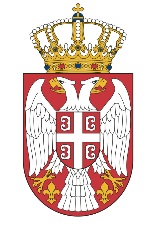 